Р Е Ш Е Н И ЕСовета народных депутатов МО «Гиагинский район»от « 27» сентября 2018г. № 138ст. ГиагинскаяОб информации о разработке и осуществлении мер, направленных на укрепление межнационального и межконфессионального согласия, поддержку и развитие языков и культуры народов Российской Федерации, проживающих на территории Гиагинского района, реализации прав национальных меньшинств, обеспечение социальной и культурной адаптации мигрантов, профилактика межнациональных (межэтнических) конфликтов	Заслушав и обсудив информацию администрации МО «Гиагинский район» о разработке и осуществлении мер, направленных на укрепление межнационального и межконфессионального согласия, поддержку и развитие языков и культуры народов Российской Федерации, проживающих на территории Гиагинского района, реализации прав национальных меньшинств, обеспечение социальной и культурной адаптации мигрантов, профилактика межнациональных (межэтнических) конфликтов, Совет народных депутатов МО «Гиагинский район»решил:1. Принять к сведению информацию администрации МО «Гиагинский район» о разработке и осуществлении мер, направленных на укрепление межнационального и межконфессионального согласия, поддержку и развитие языков и культуры народов Российской Федерации, проживающих на территории Гиагинского района, реализации прав национальных меньшинств, обеспечение социальной и культурной адаптации мигрантов, профилактика межнациональных (межэтнических) конфликтов (прилагается).2. Настоящее решение вступает в силу со дня его принятия.РЕСПУБЛИКА АДЫГЕЯСовет народных депутатов         муниципального образования     «Гиагинский район»АДЫГЭ РЕСПУБЛИКЭМКIЭМуниципальнэ образованиеу «Джэджэ районным» инароднэ депутатхэм я СоветГлава МО «Гиагинский район»____________А.В. БутусовПредседатель Совета народных депутатов МО «Гиагинский район»_______________А.Г. Самохвалова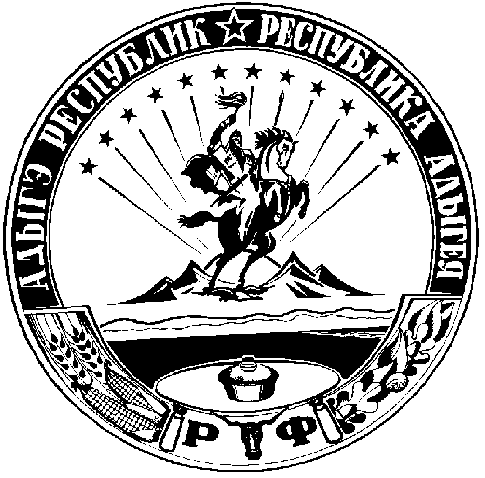 